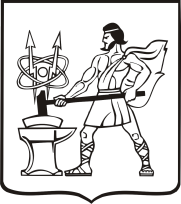 СОВЕТ ДЕПУТАТОВ ГОРОДСКОГО ОКРУГА ЭЛЕКТРОСТАЛЬ                                         МОСКОВСКОЙ   ОБЛАСТИРЕШЕНИЕот 24.08.2023 № 270/42О признании утратившим силу решения Совета депутатов городского округа Электросталь Московской области от 30.03.2016 № 44/8 «Об утверждении  состава Комиссии, уполномоченной на организацию и проведение публичных слушаний по обсуждению проектов Устава городского округа Электросталь Московской области и проектов решений Совета депутатов городского округа Электросталь Московской области о внесении изменений и (или) дополнений в Устав городского округа Электросталь Московской области, и Порядка участия граждан в обсуждении проектов Устава городского округа Электросталь Московской области и проектов решений Совета депутатов городского округа Электросталь Московской области о внесении изменений и (или) дополнений в Устав городского округа Электросталь Московской области, и порядка учета предложений граждан по проектам Устава городского округа Электросталь Московской области и проектам решений Совета депутатов городского округа Электросталь Московской области о внесении изменений и (или) дополнений в Устав городского округа Электросталь Московской области»В соответствии с пунктом 6 части 1 статьи 44, частью 3 статьи 47 Федерального закона от 06.10.2003 N 131-ФЗ «Об общих принципах организации местного самоуправления в Российской Федерации», в связи с принятием решения Совета депутатов городского округа Электросталь Московской области от 27.10.2022 № 173/33 «Об утверждении состава комиссии, уполномоченной на организацию и проведение публичных слушаний по обсуждению проектов Устава городского округа Электросталь Московской области и проектов решений Совета депутатов городского округа Электросталь Московской области о внесении изменений и(или) дополнений в Устав городского округа Электросталь Московской области», с целью приведения муниципальных правовых актов в соответствие Уставу городского округа Электросталь Московской области в части определения периодического печатного издания, распространяемого на территории городского округа Электросталь Московской области  для официального опубликования муниципальных нормативных правовых актов, Совет депутатов городского округа Электросталь Московской области РЕШИЛ:           1. Признать утратившим силу решение Совета депутатов городского округа Электросталь Московской области от 30.03.2016 № 44/8 «Об утверждении  состава Комиссии, уполномоченной на организацию и проведение  публичных слушаний по обсуждению проектов  Устава городского округа Электросталь Московской области и проектов решений Совета депутатов городского округа Электросталь Московской области о внесении изменений и (или) дополнений в Устав городского округа Электросталь Московской области,  и Порядка  участия граждан в обсуждении проектов  Устава городского округа Электросталь Московской области и проектов решений  Совета депутатов городского округа Электросталь Московской области о внесении изменений и (или) дополнений в Устав городского округа Электросталь Московской области, и порядка учета предложений граждан по проектам Устава городского округа Электросталь Московской области и проектам решений  Совета депутатов городского округа Электросталь Московской области о внесении изменений и (или) дополнений в Устав городского округа Электросталь Московской области».2. Опубликовать настоящее решение в газете «Молва» и разместить на официальном сайте городского округа Электросталь Московской области в информационно-телекоммуникационной сети «Интернет» по адресу :  www.electrostal.ru.3. Настоящее решение вступает в силу после его подписания.Председатель Совета депутатовгородского округа                                                                                                    О. И. Мироничев